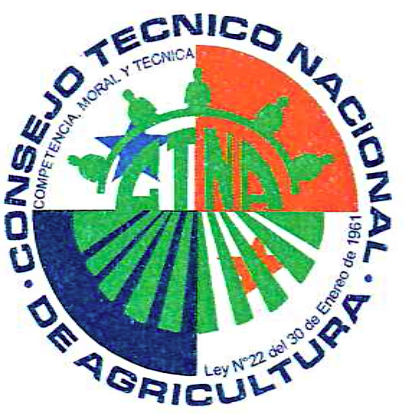 INFORMACIÓN GENERALINFORMACIÓN GENERALFORMULARIO DE EVALUACIÓN DEL DESEMPEÑO DEL PROFESIONAL DE LAS CIENCIAS AGRÍCOLAS DE PANAMÁFORMULARIO DE EVALUACIÓN DEL DESEMPEÑO DEL PROFESIONAL DE LAS CIENCIAS AGRÍCOLAS DE PANAMÁ1- Periodo de la Evaluación: 2- Nombre y Apellido del profesional de las ciencias agropecuarias (evaluado):3- Número de Cédula del Profesional: 4- Número telefónico:      Correo:      Correo:5- OTROS TITULOS OBTENIDOS:BACHILLER:_______________________________________________________TÉCNICO:_________________________________________________________LICENCIATURA E INGENIERÍA:_______________________________________________MAESTRÍA:______________________________________________________________DOCTORADO:____________________________________________________________5- OTROS TITULOS OBTENIDOS:BACHILLER:_______________________________________________________TÉCNICO:_________________________________________________________LICENCIATURA E INGENIERÍA:_______________________________________________MAESTRÍA:______________________________________________________________DOCTORADO:____________________________________________________________6- Institución o Empresa donde se desempeña: REGIÓN: 6- Institución o Empresa donde se desempeña: REGIÓN: 7- Años de servicios comprobados como profesional Idóneo en las Ciencias Agropecuarias: 8- Número de Idoneidad del CTNA:9- Categoría acorde a su escala (Ver escalafón: I; II; III; IV): 10- Departamento (s) donde labora10- Departamento (s) donde labora11- Cargo que desempeña:11- Cargo que desempeña:12- Funciones  exclusivas de Ciencias  Agropecuarias   que ejecuta en su institución: 12- Funciones  exclusivas de Ciencias  Agropecuarias   que ejecuta en su institución: 13- Gremio Agropecuario al  que pertenece y número de agremiado. (Adjuntar certificación del Gremio):14- Nombre del Jefe Inmediato*: SELLO DEL CTNA  DEL EVALUADO15- Firma del Jefe inmediato*:SELLO DEL CTNA  DEL EVALUADO15- Firma del Jefe inmediato*:SELLO DEL CTNA  DEL EVALUADO16- Cargo del Jefe Inmediato*: SELLO DEL CTNA  DEL EVALUADO16- Cargo del Jefe Inmediato*: SELLO DEL CTNA  DEL EVALUADO17- Fecha de la firma del jefe inmediato:SELLO DEL CTNA  DEL EVALUADONota: Toda profesional evaluado debe estampar el sello de idoneidad  actualizado (Resolución N 05-18 DE 19 octubre de 2018).   Si no cumple con este criterio  la evaluación será  rechazada inmediatamente por la institución empleadora.Nota: Toda profesional evaluado debe estampar el sello de idoneidad  actualizado (Resolución N 05-18 DE 19 octubre de 2018).   Si no cumple con este criterio  la evaluación será  rechazada inmediatamente por la institución empleadora.